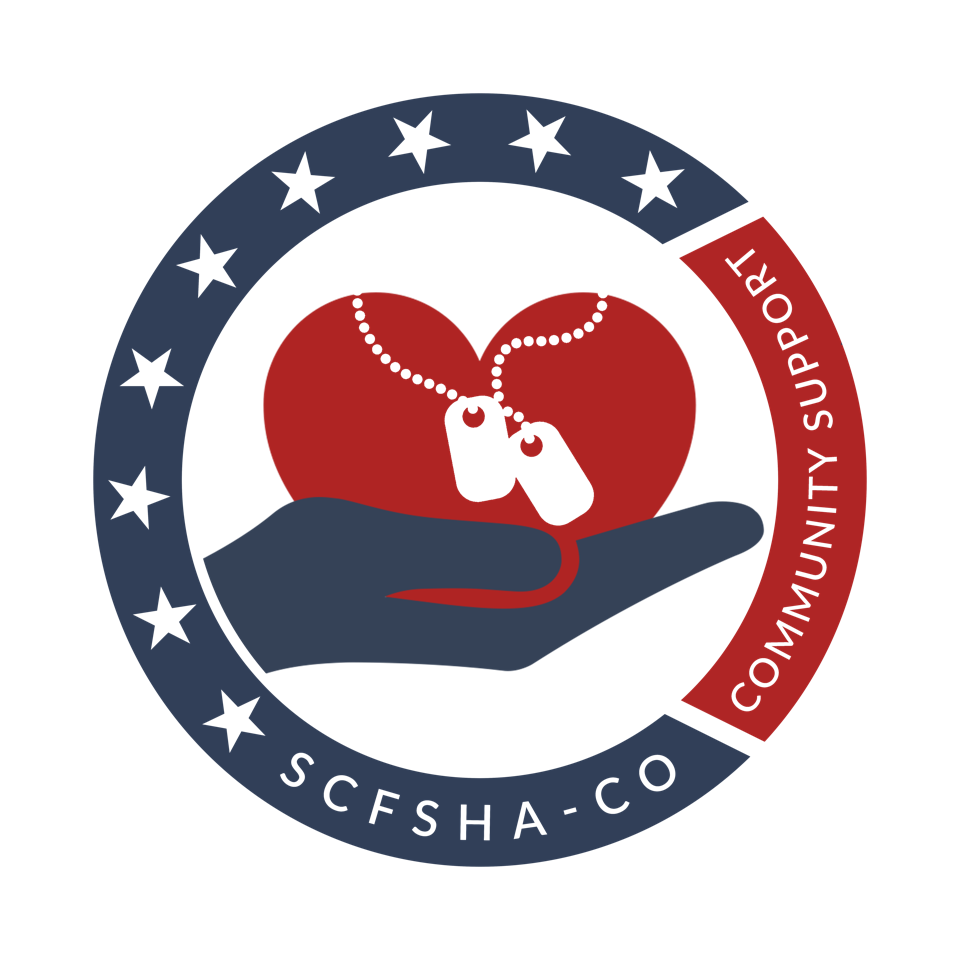 SCFSHA CHARITABLE ORGANIZATIONSPOUSESCHOLARSHIP APPLICATION PACKET2021-2022 ACADEMIC YEARTABLE OF CONTENTS(2021-2022)SCHOLARSHIP PROCESS AT A GLANCE(2021-2022)The Spouses’ Club of the Fort Sam Houston Area Charitable Organization  (SCFSHA-CO) awards Scholarships to a Spouse of Active Duty Military, National Guard, Retired and Gold Star to assist them in college, trade school or continuing education endeavors.Eligibility. Spouse applicants must meet the following criteria:Must use the scholarship no later than the end of spring session 2023 at an accredited college, university, trade or technical school.May not be a current recipient of a full-tuition scholarship which includes room and board (this includes acceptance to a military service academy).May not be a spouse on active duty.Must possess a valid military ID card.Selection ProcessFive independent representatives of the Fort Sam Houston community will review, evaluate and score the completed applications. The SCFSHA-CO Scholarship Committee, under the direction of the VP Scholarships, will review, evaluate and score the completed applications; and develop an order of merit list (OML) to identify scholarship recipients. Prior to the evaluation process, all applicant identifiers (i.e., name, address, etc.) are removed from applications.  Applications are identified by a number code, and all applications are handled in a confidential manner.Selection of SCFSHA-CO Scholarship recipients is made without regard to race, sex, religion or national origin.Recipient InformationNotification of receipt of application will be sent to each applicant.Scholarship recipients will be notified no later than April 1st regarding the status of their application.Scholarship recipients will receive instructions regarding the presentation of scholarships.Upon proof of enrollment, scholarship funds will be sent directly to the institution of higher learning.Any student accepting a full-tuition scholarship including room and board is ineligible to receive funds from the SCFSHA-CO and must notify the SCFSHA-CO (in writing) of his/her acceptance of that scholarship. The SCFSHA-CO will then award the scholarship to the next applicant on the OML.iAPPLICATION CHECKLIST (2021-2022)The following items must be completely filled out with the appropriate information and included in the packet you submit to SCFSHA-CO NLT MARCH 1st.The Privacy Act statement (page 1) The Personal Information (page 2) The College/University or Trade/Technical School Information (page 3)The High School Activities & Honors Information (page 4) The Community Service Information (page 5) The Job Experience and Hobbies Information (page 6) Each applicant will submit a letter of recommendation as part of their completed application. The letter will be prepared in compliance with the guidelines on page 6 of this application packet. Each applicant will submit official transcripts from the last school attended, (if applicable), and SAT and/or ACT scores (in a sealed envelope) as part of his/her application.  Please note that transcripts must have the issuing school’s raised seal imprinted on them.The typewritten essay, as outlined in Basic Guidelines #3 (page iii)Each applicant will include a photocopy of the front of the applicant’s valid military ID card. The applicant’s photo must be sufficiently clear and the name and expiration date must be legible.Applications will be submitted with the documents previously mentioned in this checklist and placed in the order they are mentioned (i.e., the first item in an applicant's packet will be the completed privacy act statement and the last item will be the essay).The applicant will alert the VP Scholarships by email scholarships@scfsh.org             when their application has been sent.iiBASIC GUIDELINES(2021-2022)Take the time to read all the instructions carefully and check your work thoroughly before submitting your application.The awarding of scholarships is competitive; therefore, we recommend that every effort be made to ensure all documents, prepared by the applicant, are error free.All applicants will submit an essay as part of their applications. In five hundred words or less, the applicant will address the following question: Describe how living in support of a military member has shaped the person you are today.This essay will be typewritten and double-spaced. Neatness, grammatical accuracy and creativity should be given particular emphasis in the preparation of this essay. The essay will be placed just in front of the applicant's copy of his/her ID card.All required documents and the completed application must be mailed in ONE envelope to:	SCFSHA Charitable Organization	ATTN: VP Scholarships	P.O. Box 340209	Fort Sam Houston, TX    78234-0209Unless specifically addressed in the instructions for each item to be submitted, applicants will limit their responses to the space provided. Information that does not fit into the allotted space should not be submitted and will not be considered.APPLICATION DEADLINE. The application must be postmarked NLT March 1st.  A minimum of first class postage should be used on the application to ensure timely delivery.The applicant will alert the VP Scholarships by email when their application has been sent, scholarships@scfsh.org Should you need additional information, contact VP Scholarships via email scholarships@scfsh.orgiii		PRIVACY ACT STATEMENT(2021-2022)Reference application for the SPOUSES’ CLUB OF THE FORT SAM HOUSTON AREA CHARITABLE ORGANIZATION (SCFSHA - CO) SCHOLARSHIP.Authority: Title 5, United States Code (USC) 552A.Principal purpose: to obtain information from the SCFSHA-CO scholarship applicants.Routine uses: To be used as the basis for evaluating student applicants in order to determine who is best qualified to receive SCFSHA-CO scholarships. The SCFSHA-CO scholarships are awarded based upon the evaluation of the whole person (i.e., not just academic performance).The submission of information requested in this packet is necessary in order to provide the basis for evaluation. Failure to provide all requested information (including a signed and dated privacy act statement) will result in the applicant's submission being removed from consideration. I authorize my school, state and federal agencies to release any information they may have concerning me to the SCFSHA-CO Scholarship Committee.I have not been, nor am I now, involved in any infraction of policies or rules of the institution of higher learning at which I will use this scholarship.I certify that the information furnished in this application is true and complete to the best of my knowledge and that the student essay was written only by me.I consent, in the event I am awarded this scholarship, to SCFSHA-CO’s use of my name, photo, and scholarship information for their promotions.I agree that if I am awarded a full-tuition scholarship to include room and board, I will not accept a scholarship award from SCFSHA-CO.Applicant Name Printed____________________________________Applicant Signature_______________________________________ Date_________________________1PERSONAL INFORMATION(2021-2022)2COLLEGE/UNIVERSITY OR TRADE/TECHNICAL SCHOOL INFORMATION(2021-2022)In chronological order, list all schools you have attended past the high school level. Include High School if you have completed less than 30 semester hours of college credit or the equivalent of technical school.3COMMUNITY SERVICE/AWARDS/HONORS INFORMATION(2021-2022)List all college and volunteer activities/awards/honors earned during the last four years that will aid the selection committee in evaluating your application. Please include all leadership experiences and/or positions held during this time.4JOB EXPERIENCE & HOBBIES(2021-2022)List all job experience (including self-employment) for the past four years. At a minimum please include the employer's name and address, dates of employment, hours per week you were employed and your positions.List all hobbies or interests not previously identified.5LETTER OF RECOMMENDATION INSTRUCTIONS & COVER SHEET(2021-2022)This letter must be from a faculty member, employer, or other community member whom the applicant has known.  The author may not be related to the applicant. ONLY ONE LETTER IS AUTHORIZED PER APPLICATION.Cover Sheet Please fill in this information and attach this cover sheet to your letter of recommendation.Instructions for the Author of the Recommendation LetterPlease be sure that the information provided above is legible.Please address the following areas in your letter: intellectual promise, motivation, leadership, integrity, interpersonal relationship skills and responsibility.Please DO NOT use the applicant's name anywhere on your letter (hence, the cover sheet).Limit your letter to no more than two, single spaced, typewritten pages.After you have completed and signed your letter, please fill out and attach this page to the front of your letter. We also ask that you place your letter inside a sealed envelope and sign your name over the seal. Finally, write the words: "Recommendation Letter" and the student's name on the front of the envelope.Please be aware that your letter of recommendation must be included with the entire application that the student submits (the student is authorized to mail in only ONE large envelope containing the entire application with supporting documents and cannot mail in your letter of recommendation, or any other document, separately).  Please provide your (sealed) letter to the applicant in time for it to be included in the entire application packet. The entire packet must be postmarked NLT MARCH 1st.6Scholarship Process at a GlanceScholarship Process at a GlanceiApplication ChecklistApplication ChecklistiiBasic GuidelinesBasic GuidelinesiiiPrivacy Act StatementPrivacy Act Statement1Personal InformationPersonal Information2College/University or Trade/Technical School InformationCollege/University or Trade/Technical School Information3Community Service/Awards/Honors InformationCommunity Service/Awards/Honors Information4Job Experience & HobbiesJob Experience & Hobbies5Letter of Recommendation Instructions & Cover SheetLetter of Recommendation Instructions & Cover Sheet6TWO SCHOLARSHIP CATEGORIES: Academic & Community ServiceThe SCFSHA-CO recognizes that every student has strengths and abilities in differing areas; and for this reason, two scholarship categories have been developed: Academic and Community Service.  Students have the liberty to choose which scholarship best suits their strengths and abilities. If the student would like to apply for both categories, they will be graded and placed onto each Order of Merit List for separate consideration.  Please indicate your choice with your personal information on page 2. Applicant’s Name:  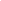                                                                  (Last)                                               (First)                                             (Middle)Applicant’s Name:                                                                   (Last)                                               (First)                                             (Middle)Date of Birth:       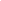 Date of Birth:       Mailing Address:  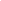 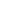 Mailing Address:  Phone Number:  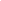                                                  (including area code)Email:     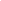 Sponsor’s Full Name/Rank:    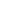 Sponsor’s Full Name/Rank:    Branch of Service:    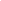                                                           (indicate here if DOD)Active/ Retired/ Reserve/ National Guard/ Deceased(circle all one)Mailing Address (if different than above):   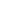 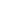 Mailing Address (if different than above):   Name of Graduating High School:    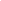 Name of Graduating High School:    Street Address:  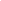 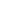 Street Address:  Graduation Date:  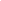 OR   Date of GED:    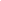 For which scholarship category would you like to be considered? Community ServiceAcademicBothDate(s)Name of Educational  InstitutionLocationYearOrganization & DutiesLocationEmployer/AddressDates of EmploymentHours per WeekPosition Held/ DutiesHobby/InterestAdditional InformationApplicant’s Name:  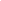 Author of Recommendation:  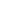                                                                                                                                        (name, title/occupation)Phone Number:  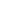                                                                  (including area code)Relationship of Author to Applicant:  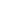                                                                                                                                     (i.e. employer, mentor, etc.)